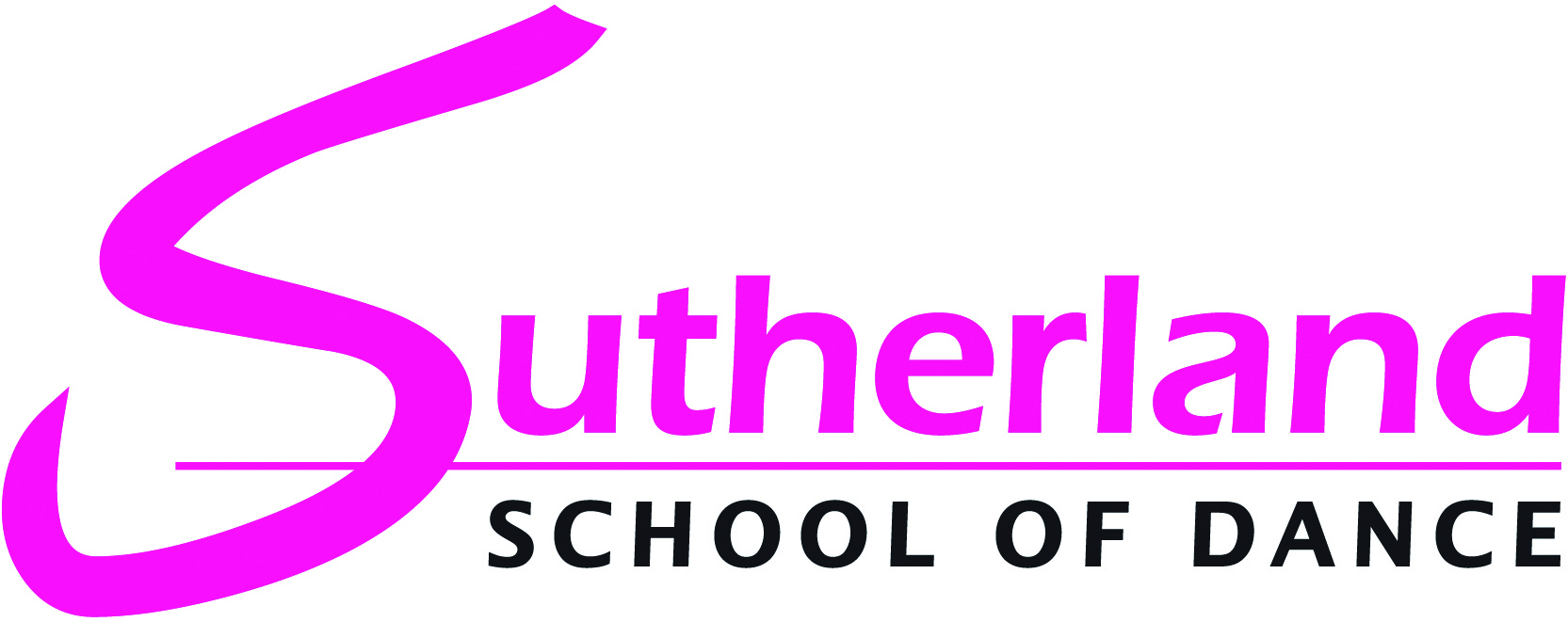 ENROLMENT FORM 2015/16CHILDS NAME --------------------------------------------------------------ADDRESS---------------------------------------------------------------------------------------------------------------------------------------------------------D.O.B---------------------------------------- TELEPHONE----------------E-MAIL---------------------------------------- MOBILE---------------------If you wish to be part of FB group,  FB name please.------------------------------------------------------------------------------------CLASSES ATTENDING------------------------------------------------------------------------------------------------------------------------------------------------------------------------Our school uniform is a turquoise skirted leotard, pale blue ( not wool ) cardigan, turquoise leggings optional in the colder weather. Silver tap shoes ( not glitter ) , pink satin ballet shoes for exams, pink leather are fine for class work. Black ballet shoes for ( younger children ) modern.Acrobatics/Gymnastics all in one turquoise catsuit. Drama, anything comfortable.Highland - shorts and t-shirt , highland shoes.I can order all items if needed, no rush if you`re just joining us. If it`s a new class , either message me or wait till classes re-commence. I need last years 9.30 class (heel and toe taps teletone please. )